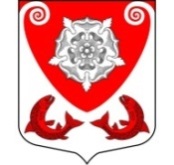 МЕСТНАЯ  АДМИНИСТРАЦИЯМО РОПШИНСКОЕ СЕЛЬСКОЕ ПОСЕЛЕНИЕМО ЛОМОНОСОВСКОГО  МУНИЦИПАЛЬНОГО РАЙОНАЛЕНИНГРАДСКОЙ ОБЛАСТИП О С Т А Н О В Л Е Н И Е№ 78от  17.04.2017 г.Об  утверждении  норматива стоимостиодного квадратного метра общей площади жильяна территории муниципального образования Ропшинскоесельское  поселение на II квартал 2017 года                 В целях реализации на территории муниципального образования Ропшинское сельское поселение   федеральных, региональных и муниципальных   целевых программ, направленных на улучшение жилищных условий  граждан, в соответствии  с Распоряжением  комитета по строительству Ленинградской области от 04  декабря 2015 года № 552  «О мерах по обеспечению полномочий комитета по строительству Ленинградской области по расчету размера  субсидий и социальных выплат, предоставляемых за счет средств областного бюджета Ленинградской области в рамках реализации на территории Ленинградской области федеральных  целевых программ и государственных программ Ленинградской области» и утвержденных методических  рекомендаций  по определению норматива  стоимости одного квадратного метра общей площади жилья в муниципальных образованиях Ленинградской области и стоимости одного квадратного метра общей площади жилья в сельской местности Ленинградской области, в рамках реализации подпрограммы «Обеспечение жильем молодых семей»  федеральной целевой программы «Жилище» на 2015-2020годы, подпрограмм «Жилье для молодежи» и «Поддержка граждан, нуждающихся в улучшении жилищных условий, на основе принципов ипотечного кредитования в Ленинградской области» государственной программы Ленинградской области «Обеспечение качественным жильем граждан на территории Ленинградской области», местная администрация МО Ропшинское сельское поселениеПОСТАНОВЛЯЕТУтвердить норматив  стоимости одного квадратного метра   общей площади жилья  на территории МО Ропшинское сельское поселение  во II квартале  2017 года  в размере 42006 руб., определенный  для Ленинградской области  приказом Министерства  строительства и жилищно-коммунального хозяйства Российской федерации  № 1003/пр от 22.12.2016 г.2. Утвердить расчет норматива стоимости одного квадратного метра общей площади жилья на II квартал 2017 года на территории муниципального образования Ропшинское сельское поселение в размере  51 077 рублей  в соответствии с приложением.3. Настоящее Постановление подлежит официальному размещению на сайте муниципального образования Ропшинское  сельское поселение.4. Контроль за выполнением настоящего Постановления возложить на вед. специалиста  местной администрации Михайлову В.А.Глава местной администрацииМО Ропшинское  сельское поселения                                                                  Р.М. МорозовИсп. Михайлова В.А.Тел.8(81376)72224Приложение                                                                                к постановлению местной администрации№78 от 17.04.2017г.                                                                                 Расчет норматива стоимости одного квадратного метра общей площади жилья на II квартал 2017 года  на территории МО Ропшинское сельское поселение Для расчета норматива стоимости одного квадратного метра общей площади жилья на 2 квартал 2017 года  на территории МО Ропшинское сельское поселение использованы  данные следующих источников:1. Официальный сайт emls.ru (данные Агентств недвижимости:  «Русский фонд недвижимости»):      1 комн. кв. – 35кв.м. – 1 600,00тыс. руб.      1 комн. кв. – 38 кв.м. – 1 980,00тыс. руб.2 комн. кв. – 46,5 кв.м. – 2 350,00тыс. руб.            2 комн. кв. – 44,00 кв.м. – 2 500,00 тыс. руб.        3 комн. кв. – 57,0 кв.м. – 2 900,00 тыс. руб.      3 комн. кв. – 63,0 кв.м. – 3 000,00 тыс. руб.       среднее значение – 50 546 руб. за 1 кв.м.Среднее значение стоимости . жилья согласно сведениям риэлтерских организаций в дер. Яльгелево  составляет 50 546 рубля.Ст_кред.  -   50 546 рубля2. Территориальный орган Федеральной службы государственной статистики по г.Санкт-Петербургу и Ленинградской области  - 197376, г. Санкт-Петербург, ул. Профессора Попова, д.39 – официальный сайт - petrostat.gks.ru  (данные за 4 квартал 2016 года).На первичном рынке – 54 305,00На вторичном рынке – 55 175,00Ст_стат. – 54 740 рублей1 этап:Стстат. = 54 740 руб. кв. м.Сткред. = 50 546 руб. кв. м.К_ дефл. на 2-й квартал 2017 г. = 100,9Кр = 0,92 –коэффициент, учитывающий долю затрат покупателя по оплате услуг риелторов, нотариусов, кредитных организаций (банков) и других затратN = 2 (количество показателей, используемых при расчете)2 этап:расчет средней рыночной стоимости одного квадратного метра общей площади жилья на территории поселенияСр_ кв.м. = Ст_дог. х 0,92+ Ст_ кред. х 0.92  + Ст_стат.+ Ст_ строй                                              NСр_квм = 50 546  х 0.92 + 54 740=  46 502 + 54 740= 50 621                                       2                                22. СТ  кв.м. = Ср_кв.м хК_дефл,СТ квм. =50 621 х 100,9  = 51 077  руб. кв.м.                             100Расчетные показателиРасчетные показателиРасчетные показателиРасчетные показателиРасчетные показателиРасчетные показателиНаименование поселенияCТкв.м.Ср_ кв. м.Ст_дог.Ст_кред.Ст_статСт_ стройМО Ропшинское сельское поселение51 077руб. кв. м.50 621руб. кв. м.нет50 546руб. кв. м.54 740руб. кв. м.нет